Mata Kuliah	: Manajemen Strategik   		Semester : V			Sks : 3			Kode : 31007Dosen 		: Endi Rekarti, SE., MEKompetensi	: Mampu  menyusunan strategi perusahaan pada tingkat koporasi, bisnis dan fungsional serta memahami aspek penerapan dan pengendalian strategis perusahaan.* catatan : Penjelasan pengisian tabel dapat dilihat dalam WI Rancangan PerkuliahanKompenen Penilaian : Rincian besarnya bobot penilaian mata kuliah, acuan secara rinci adalah sebagai berikut:Kehadiran	: 10%UTS		: 20%UAS		: 30%Tugas-Tugas  : 40%  Literatrur :Freud David, 2006Strategic Management. Edisi 10, Terjemahan,  Salemba EmpatHit, Michel,2002,  Manajemen strategis : Daya saing dan Globalisasi, terjemahan, Salemba Empat.:J David Hunger, 2006, Strategic Management, Prentice Hall.Micher Porter Dkk, 2003,  Implementasi Manajemen Strategik : Kebijakan dan Proses, Terjemahan, Amara Books.Jewmsly Hutabarat, Martani Huseini, 2007, Manajemen Stragei Kontemporer : Operasionalisasi Strategi, ElexMedia Komputindo.Joko Santoso Mulyono, 2005, Budaya Organisasi dalam tantangan, Elexmedia Komputindo..Robi Johan, 2004, The Art of Turn Around, Aksara Kurnia.BENTUK PEMBELAJARAN:Cooperative Learning		: Membahas dan menyimpulkan masalah/tugas yang diberikan dosen secara berkelompokCollaborative Learning		: Bekerjasama dengan anggota kelompok dalam mengerjakan tugasContextual Instruction                 : (1) Membahas konsep/teori kaitannya dengan situasi nyata, (2) Melakukan studi lapang/terjun di dunia nyata untuk mempelajari kesesuaian teori Problem Based Learning            : Belajar dengan menggali/mencari informasi (inquiry) serta memanfaatkan informasi tersebut untuk memecahkan masalah faktual yang dirancang oleh dosenSmall Group Discussion             : (1) Membentuk kelompok 5-10 orang, (2) Menentukan bahan diskusi, (3) Mempresentasikan paper dan mendiskusikan di kelas 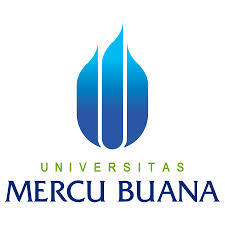 RANCANGAN PEMBELAJARANPROGRAM STUDI S1 MANAJEMENFAKULTAS EKONOMI QNo. Dokumen12-2-1.2.05.00Tgl. Efektif01 Maret 2014TATAP MUKA  KEKEMAMPUAN AKHIR YANG DIHARAPKANBAHAN KAJIANBENTUK PEMBELAJARANKRITERIA PENILAIAN (indicator)BOBOT NILAI1234561Memahami ruang lingkup, rerangka perkuliahan, proses dan aturan aturan yang harus diikuti selama mengikuti perkuliahan.Pentingnya manajemen strategik dalam pengelolaan masa depan perusahaan.Peran manajer dalam manajemen strategic.Masa depan dan tanggung jawab sosial organisasi dalam pandanagn manajemen startegik.Ceramah, dan tanya jawab.Partisipasi dalam diskusi, kejelasan dalam bertanya dan menjawab.2Dapat menjelaskan proses manajemen strategik secara lengkat serta keterkaitan satu sama lainnyaProses manajemen strategik.2 %3Dapat melakukan analisis eksternal untuk menentukan peluang dan ancaman yang dihadapi organisasi.Ruang lingkup Lingkungan eksternal dan identifikasi variabel relevan.Pendekatan analisis lingkungan eksternal.Ceramah, kasus singkat dan diskusiKelengkapan dan kebenaran penjelasan , cara ber komunikasi dalam melakukan diskusi2 %4Dapat melakukan analisis eksternal untuk menentuksn peluang dan ancaman yang dihadapi organisasi.Ruang lingkup Lingkungan eksterna dan identifikasi variabel relevan.Pendekatan analisis lingkungan eksternal.Ceramah, kasus singkat dan diskusiKelengkapan dan kebenaran penjelasan , cara ber komunikasi dalam melakukan presentasi3 %5Mampu melakukan analisis internal untuk menentukan kekuatan dan kelemahan  Organisasi.Unsur unsur internal organisasi.Metode analisis lingkungan internal.Ceramah, kasus singkat dan diskusi.Kelengkapan dan kebenaran penjelasan, cara ber komunikasi dalam melakukan presentasi dan keaktifan seluruh mahasiswa5%6Mampu menyusun dan mengevaluasi Visi, Misi dan Tujuan OrganisasiVisi, Misi dan Tujuan organisaSITugas kelompok, presentasi dan diskusi.Kesesuaian tugas dengan konsep, cara berkomunikasi dalam melakukan presentasi dan keaktifan seluruh mahasiswa2 %7Dapat menjelaskan beberapa pendekatan dalam penentuan strategi perusahaan.Pendekatan penentuan strategi pada tingkat korporasi, bisnis dan FungisonalCeramah dan diskusi.Kelengkapan dan kebenaran penyelesaian kasus , cara berkomunikasi dalam melakukan presentasi dan keaktifan seluruh mahasiswa3 %8UTSUTSUTSUTS20 %9Mampu melakukan penyusunan strategi tingkat korporasi.Pengembangan Strategi Tingkat Korporasi..Tugas Kelompok dan PresentasiKesesuaian tugas dengan konsep, cara berkomunikasi dalam melakukan presentasi dan keaktifan seluruh mahasiswa 5 %10Mampu menentukan strategi tingkat bisnis yang sesuai dengan kesiapan organisasi bisnis. Pengembangan strategi bisnis dan kesiapan organisasi.Ceramah, dan diskusi.Partisipasi dalam diskusi, kejelasan dalam bertanya dan menjawab.5 %11Dapat menjelaskan beberapa aspek penentu keberhasilan implementasi strategi.Implementasi strategi.Ceramah, kasus singkat dan diskusi.Kelengkapan dan kebenaran penyelesaian kasus , cara berkomunikasi dalam melakukan diskusi dan keaktifan seluruh mahasiswa3 %12Mampu menyusun strategic map dan memahami penerapan BSC untuk mendukung implementasi strategi. Kriteria dalam mempertimbangka elemen merek.Analisis pasar dan persaiangan dalam kebijakan merek.Brand Positionig.Studi Kasus, Presentasi dan diskusi.Kelengkapan dan kebenaran analisis, cara ber komunikasi dalam melakukan presentasi dan keaktifan seluruh mahasiswa.5%13Mampu mengevaluasi struktur organisasi dan merevisinya untuk mendukung penerapan strategi    Struktur organisasi untuk implementasi startegi.Studi Kasus, Presentasi dan diskusi.Kelengkapan dan kebenaran analisis, cara ber komunikasi dalam melakukan presentasi dan keaktifan seluruh mahasiswa.5 %14Mampu melakukan evaluasi budaya dan kebutuhan Kepemimpinan strategis pengembangan budaya baru dan penerapan strategi..Budaya dan kepemimpinan strategis.Ceramah, studi kasus dan presentasi.Kelengkapan dan kebenaran analisis, cara ber komunikasi dalam melakukan presentasi dan keaktifan seluruh mahasiswa.5 %15Dapat menjelaskan bagaimana melakukan pengendalian strategi.Pengendalian strategis.Ceramah dan diskusi.Kebenaran analisis dan kerjasama 5  %16UASUASUASUAS30 n%Jakarta,  1 Maret 2014Nama FungsiParaf/TanggalDibuat OlehDosen Pengampu / Koordinator MK Endi Rekarti, SE, MEDiperiksa OlehKetua Program StudiDr. Rina Astini, SE, MMDisahkan OlehDekanProf. Dr. Wiwik Utami, Ak, MS, CA	